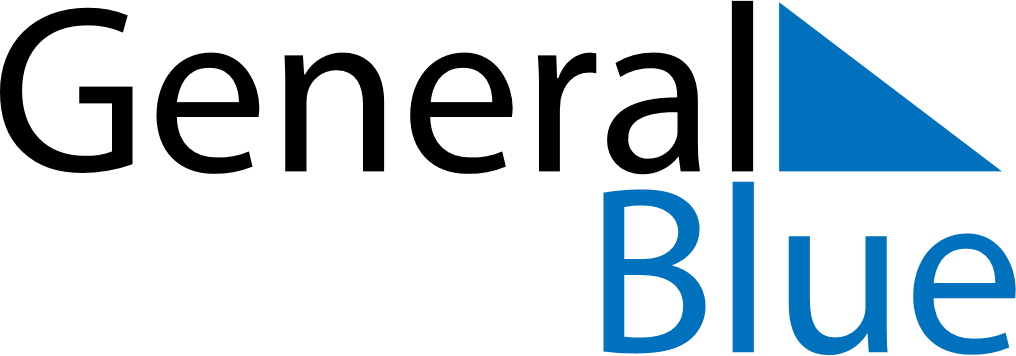 June 2022June 2022June 2022June 2022June 2022June 2022Central African RepublicCentral African RepublicCentral African RepublicCentral African RepublicCentral African RepublicCentral African RepublicSundayMondayTuesdayWednesdayThursdayFridaySaturday1234567891011Whit Monday12131415161718192021222324252627282930General Prayer DayNOTES